ARchdiocese of cincinnatioffice FOr evangelization and DISCIPLESHIPprayers and precepts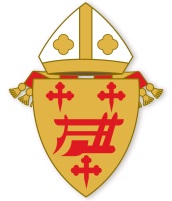 Grades 5-8Grade 5Nicene Creed  I believe in one God,the Father almighty,maker of heaven and earth,of all things visible and invisible.I believe in one Lord Jesus Christ,the Only Begotten Son of God,born of the Father before all ages.God from God, Light from Light,true God from true God,begotten, not made, consubstantial with the Father;through him all things were made.For us men and for our salvationhe came down from heaven,and by the Holy Spirit was incarnate of the Virgin Mary,and became man.For our sake he was crucified under Pontius Pilate,he suffered death and was buried,and rose again on the third dayin accordance with the Scriptures.He ascended into heavenand is seated at the right hand of the Father.He will come again in gloryto judge the living and the deadand his kingdom will have no end.I believe in the Holy Spirit, the Lord, the giver of life,who proceeds from the Father and the Son,who with the Father and the Son is adored and glorified,who has spoken through the prophets.I believe in one, holy, catholic and apostolic Church.I confess one Baptism for the forgiveness of sinsand I look forward to the resurrection of the deadand the life of the world to come. Amen.Liturgical ResponsesSee separate handout.Cardinal VirtuesPrudence, Justice, Fortitude and TemperanceLiturgical Feasts & Seasons Advent - four weeks of preparation before the celebration of Jesus' birthChristmas - recalling the Nativity of Jesus Christ and his manifestation to the peoples of the worldLent - a six-week period of penance before EasterSacred Paschal Triduum - the holiest "Three Days" of the Church's year, where the Christian people recall the suffering, death, and resurrection of JesusEaster - 50 days of joyful celebration of the Lord's resurrection from the dead and his sending forth of the Holy SpiritOrdinary Time - divided into two sections (one span of 4-8 weeks after Christmas Time and another lasting about six months after Easter Time), wherein the faithful consider the fullness of Jesus' teachings and works among his peopleArchbishop’s Vocations PrayerAlmighty Father, You have created us for some definite purpose. Grant us the grace to know the path You have planned for us in this life and to respond with a generous “Yes.” Make our archdiocese, parishes, homes and hearts fruitful ground for Your gift of vocations. May our young people respond to Your call with courage and zeal.Stir among our men a desire and the strength to be good and holy priests. Bless us with consecrated religious and those called to a chaste single life, permanent deacons, and faithful husbands and wives, who are a sign of Christ’s love for His Church. We commend our prayer for vocations to You, Father, through the intercession of Mary our Mother, in the Holy Spirit, through Christ our Lord. Amen.Lead the RosarySee separate handout.AngelusV. The Angel of the Lord declared unto Mary,R. And she conceived of the Holy Spirit.Hail Mary, etc...V. Behold the handmaid of the Lord.R. Be it done unto me according to Your Word.Hail Mary, etc...V. And the Word was made flesh,R. And dwelt among us.Hail Mary, etc...V. Pray for us, O holy Mother of God.R. That we may be made worthy of the promises of Christ.Let us pray:Pour forth, we beseech You, O Lord, Your Grace into our hearts; that as we have known the incarnation of Christ, your Son by the message of an angel, so by His passion and cross we may be brought to the glory of His Resurrection. Through the same Christ, our Lord. Amen.Morning OfferingO Jesus,
through the Immaculate Heart of Mary,
I offer You my prayers, works,
joys and sufferings
of this day for all the intentions
of Your Sacred Heart,
in union with the Holy Sacrifice of the Mass
throughout the world,
in reparation for my sins,
for the intentions of all my relatives and friends,
and in particular
for the intentions of the Holy Father.Amen.Hail Holy QueenHail, holy Queen, Mother of mercy, hail, our life, our sweetness and our hope. To thee do we cry, poor banished children of Eve: to thee do we send up our sighs, mourning and weeping in this vale of tears. Turn then, most gracious Advocate, thine eyes of mercy toward us, and after this our exile, show unto us the blessed fruit of thy womb, Jesus, O merciful, O loving, O sweet Virgin Mary! Amen.Fatima Decade PrayerO my Jesus, forgive us our sins, save us from the fires of hell, lead all souls to heaven, especially those who are in most need of Thy mercy. Amen.Grade 6Stations of the Cross1st Station: Jesus is condemned to death2nd Station: Jesus carries His cross3rd Station: Jesus falls the first time4th Station: Jesus meets his mother5th Station: Simon of Cyrene helps Jesus to carry                     his cross6th Station: Veronica wipes the face of Jesus7th Station: Jesus falls the second time8th Station: Jesus meets the women of Jerusalem9th Station: Jesus falls a third time10th Station: Jesus clothes are taken away11th Station: Jesus is nailed to the cross12th Station: Jesus dies on the cross13th Station: The body of Jesus is taken down from                       the cross14th Station: Jesus is laid in the tombMysteries of the RosaryThe Joyful Mysteries	1. The Annunciation	2. The Visitation	3. The Nativity	4. The Presentation	5. The Finding of Jesus in the TempleThe Sorrowful Mystery	1. The Agony in the Garden	2. The Scourging at the Pillar	3. The Crowning with Thorns	4. The Carrying of the Cross	5. The CrucifixionThe Glorious Mysteries	1. The Resurrection	2. The Ascension	3. The Descent of the Holy Spirit	4. The Assumption of the Blessed Virgin 	Mary	5. The Coronation of the Blessed Virgin 	MaryThe Luminous Mysteries	1. The Baptism in the Jordan	2. The Wedding at Cana	3. Proclamation of the Kingdom	4. The Transfiguration	5. Institution of the EucharistMemorareRemember, O most gracious Virgin Mary, that never was it known that anyone who fled to thy protection, implored thy help or sought thy intercession, was left unaided.  Inspired with this confidence, I fly unto thee, O Virgin of virgins my Mother; to thee do I come, before thee I stand, sinful and sorrowful; O Mother of thy Word Incarnate, despise not my petitions, but in thy clemency hear and answer me. Amen.Prayer to St. MichaelSt. Michael the Archangel, defend us in battle. Be our defense against the wickedness and snares of the Devil.  May God rebuke him, we humbly pray, and do thou,  O Prince of the heavenly hosts,  by the power of God,  thrust into hell Satan, and all the evil spirits,  who prowl about the world  seeking the ruin of souls. Amen.Spontaneous Prayer Spontaneous prayer is prayer without effort or premeditation; natural and unconstrained; unplanned. Liturgy of the Hours (knowledge of)The Liturgy of the Hours, also known as the Divine Office or the Work of God (Opus Dei), is the daily prayer of the Church, marking the hours of each day and sanctifying the day with prayer.  The Hours are a meditative dialogue on the mystery of Christ, using scripture and prayer. The five Hours of the Divine Office are: Office of Readings, Morning Prayer, Daytime Prayer, Evening Prayer, and Night Prayer.Grade 7Precepts of the Church  1.      To attend Mass on Sundays and Holy Days of             Obligation and resting from servile works2.      To observe the days of abstinence and fasting3.      To confess our sins to a priest, at least once a          year4.      To receive Our Lord Jesus Christ in the Holy          Eucharist at least once a year during the Easter          Season5.      To contribute to the support of the ChurchHoly Days of Obligation  Jan. 1: Solemnity of Mary, Mother of GodFeast of the Ascension (40 days after Easter)Aug. 15: Assumption of the Blessed Virgin MaryNov. 1: All Saints’ DayDec. 8: Feast of the Immaculate ConceptionDec. 25: ChristmasBeatitudesBlessed are the poor in spirit,For theirs is the kingdom of heaven.Blessed are the meek,for they shall possess the earth. Blessed are they who mourn, for they shall be comforted. Blessed are they who hunger and thirst for justice, for they shall be satisfied.Blessed are the merciful, for they shall obtain mercy. Blessed are the clean of heart, for they shall see God. Blessed are the peacemakers,for they shall be called children of God.Blessed are they who suffer persecution for justice' sake,for theirs is the kingdom of heaven.Blessed are you when men reproach you,and persecute you,and speaking falsely, say all manner of evil against you, for My sake.Capital SinsPrideGreedLustAngerGluttonyEnvySlothSpiritual Works of MercyTo instruct the ignorant;To counsel the doubtful;To admonish sinners;To bear wrongs patiently;To forgive offences willingly;To comfort the afflicted;To pray for the living and the dead.Corporal Works of MercyTo feed the hungry;To give drink to the thirsty;To clothe the naked;To shelter the homeless;To visit the sick;To ransom the captive;To bury the dead.Gifts of the Holy SpiritWisdomUnderstandingKnowledgeCounselFortitude,Piety Fear of the LordPrayer to the Holy SpiritCome Holy Spirit, fill the hearts of your faithful and kindle in them the fire of your love. Send forth your Spirit and they shall be created. And You shall renew the face of the earth. O, God, who by the light of the Holy Spirit, did instruct the hearts of the faithful, grant that by the same Holy Spirit we may be truly wise and ever enjoy His consolations, Through Christ Our Lord, Amen.Grade 8Theological VirtuesFaith, Hope, and CharityRegina CoeliQueen of heaven, rejoice. Alleluia. For He whom thou didst deserve to bear, Alleluia. Hath risen as He said, Alleluia. Pray for us to God, Alleluia. Divine PraisesBlessed be God. Blessed be His Holy Name. Blessed be Jesus Christ, true God and true Man. Blessed be the Name of Jesus. Blessed be His Most Sacred Heart. Blessed be His Most Precious Blood. Blessed be Jesus in the Most Holy Sacrament of the Altar. Blessed be the Holy Spirit, the Paraclete. Blessed be the great Mother of God, Mary most Holy. Blessed be her Holy and Immaculate Conception. Blessed be her Glorious Assumption. Blessed be the Name of Mary, Virgin and Mother. Blessed be St. Joseph, her most chaste spouse. Blessed be God in His Angels and in His Saints.Lectio Divina (knowledge of)Lectio Divina is a traditional Benedictine practice of scriptural reading, meditation and prayer intended to promote communion with God and to increase the knowledge of God's Word.Traditionally, Lectio Divina has four separate steps: read; meditate; pray; contemplate. First a passage of Scripture is read, then its meaning is reflected upon. This is followed by prayer and contemplation on the Word of God.Chaplet of Divine MercySee separate handout.Litany (knowledge of)A litany is a well-known and much appreciated form of responsive petition, used in public liturgical services, and in private devotions, for common necessities of the Church, or in calamities — to implore God's aid or to appease His just wrath.Novena (knowledge of)A novena is nine days' of private or public devotion to obtain special graces.